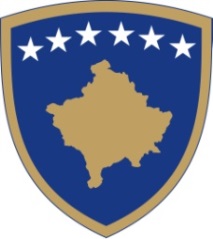 Republika e KosovësRepublika Kosova-Republic of KosovoQeveria - Vlada – GovernmentMINISTRIA E SHËNDETËSISË/MINISTARSTVO ZDRAVSTVA/MINISTRY OF HEALTHPROJEKT UDHËZIM ADMINISTRATIV  NR. XXX 2022PËRCAKTIMI I LISTËS DHE LLOJET E PAJISJEVE NDIHMËSE QË OFROHEN FALAS PËR PERSONAT PARAPLEGJIK DHE TETRAPLEGJIK, QË SHËRBEJNË PËR LËVIZJE, PARANDALIM DHE ASISTIMDRAFT ADMINISTRATIVE INSTRUCTION NO. XXX 2022DEFINITION OF THE LIST AND TYPES OF ASSISTIVE DEVICES PROVIDED FOR FREE TO PARAPLEGIC AND QUADRIPLEGIC PERSONS, SERVING FOR MOBILITY, PREVENTION AND ASSISTANCENACRT ADMINISTRATIVNOG UPUTSTVA BR. XXX 2022ODREĐIVANJU SPISKA I VRSTA BESPLATNIH POMOĆNIH SREDSTAVA ZA OSOBE SA PARAPLEGIJOM I TETRAPLEGIJOM, A KOJA SLUŽE ZA KRETANJE, SPREČAVANJE I ASISTENCIJUShtojca 1 :                                                  Lista e pajisjeve ndihmëseFORMULARI I KËRKESËS  Telefoni _______________________                                                                                                          			                E-mail adresa__________________________ TË DHËNAT GJENERALE PER PERSONIN PARAPLEGJIK/TETRAPEGJIK Emri ______________________ (Emri i kujdestarit) ______________________ Mbiemri ______________________ Nr. Personal ___________________________________  Gjinia  M  	 F	       Data e lindjes __________________ Adresa ________________________________________   Komuna ______________________________________     I/E punësuar PO  	 JO  	        Nëse PO (Organizata/Institucioni) _____________________________ I/E vijon shkollën  PO       JO         Nëse PO (Shkolla/Institucioni)_________________________________AFTËSIA E KUFIZUAR – PATOLOGJIA   Diagnoza _____________________________________________________________________ Shifra   Shkaku i aftësisë së kufizuar: Nga lindja            Menjëherë pas lindjes          Nga trashëgimia         Nga sëmundja   Nga aksidenti         Nga lufta          PASOJAT TJERA PËRCJELLËSE  Plagët dekubitare, PO        JO           Inkontinencë  PO         JO         Nëse po, plotëso si më poshtë  Kateter permanent nr. ______ Kateter Intermitent nr. _____    Penilex nr. ____    Urostom nr. ________ Inkotinencë. alvi, PO         JO         Nëse po, përshkruaj zgjidhjen   Colostom nr. ____     Pampersa nr. ____ Të tjera
 Epilepsia, PO         JO       Problemet tjera, përshkruaj __________________________________________________LËVIZSHMËRIA  Lloji i objektit të banimit, Shtëpi          Banesë         Jeton në katin _____   Hyrja e përshtatshme, PO         JO Ekziston Ashensori  PO          JO          Tualeti/Banjo i përshtatshëm, PO         JO          Vozitë   PO        JO  Çfarë lloji të transportit  përdor _________________________________PAJISJET QË KËRKOHEN  *Pajisje për lëvizje:  *Pajisje për asistim:  *Pajisje për parandalim:  Të tjera: Nënshkrimi i personit/familjarit_____________________                   Nënshkrimi i zyrtarit_______________________                   Data __________________*Pajisje ndihmëse për lëvizje - është një pajisje e dizajnuar për të ndihmuar në ecje/lëvizje ose për të lehtësuar lëvizjen e personave që kanë dëmtime dhe /ose pa mundësi të lëvizshmërisë.*Pajisje ndihmëse për parandalim - janë pajisje që shërbejnë për parandalimin e keqësimit të gjendjes shëndetësore të personave të cilët për shkak të Aftësisë së kufizuar nuk mund të lëvizin, dhe/ose lëvizin me vështirësi.*Pajisje ndihmëse për asistim - janë mjete ndihmëse, që përfshin pajisje ndihmëse adaptuese dhe rehabilituese për personat paraplegjik dhe tetraplegjik, përfshirë procesin në zgjedhjen, gjetjen dhe përdorimin e tyre, me qëllim të përmirësimit të gjendjes së tyre jetësore.Anex l :List and types of assistive productsREQUEST FORM                                                                           Code  __________                                                           Phone _______________________                                                                                                          			                E-mail address__________________________ GENERAL DATA ON PARAPLEGIC/TETRAPLEGIC PERSON Name ______________________ (Guardian Name) _____________________ Surname ______________________ Personal No. ___________________________________  Gender M  	  F	       Date of birth __________________ Address ________________________________________   Municipality ___________________________________     Employed   YES  	 NO  	If YES (Organization/Institution) __________________________________________  DISABILITY – PATHOLOGY   Diagnosis _____________________________________________________________________ Code   Cause of disability:                   From birth            Immediately after birth                   Hereditary         From disease   From accident         From war          OTHER ACCOMPANYING CONSEQUENCES  Decubitus wounds, YES        NO           Incontinence, YES         NO         If yes, fill in as below  Permanent catheter no. ______ Intermittent catheter no. _____    Penilex no. ____    Urostomy no. ________ Incontinence alvi, YES         NO         If yes, describe solution   Colostomy no. ____     Diapers no. ____ Other
 Epilepsy, YES        NO       Other problems, describe __________________________________________________MOBILITY  Type of residential building, House            Flat       Lives on _____ floor         Suitable entrance, YES         NO There is a Lift          YES          NO             Suitable Toilet/Bathroom, YES        NO         Drives, YES        NO  What type of transport uses _________________________________REQUESTED DEVICES  *Devices for mobility:  *Devices for assistance:  *Devices for prevention:  Other: Signature of the person/family member ____________________ Signature of the official _______________________Date __________________*Assistive devices for mobility - are devices designed to assist in walking/moving or to facilitate the movement of persons with extremity impairments and/or mobility impairments.*Assistive devices for prevention - are devices that are used to prevent the deterioration of the health of persons who, due to their disability, cannot move, and/or who move with difficulty.*Assistive devices for assistance - are assistive devices, including adaptive and rehabilitative assistive devices for paraplegic and tetraplegic persons, including the process of selecting, locating and using them, in order to improve their living conditions.Prilog 1:Spisak i vrste pomoćnih sredstavaFORMULAR ZAHTEVA                                                                             Šifra __________                                                           Telefon _______________________                                                                                                          			                E-mail adresa__________________________ GENERALNI PODACI O LICIMA SA PARAPLEGIJOM/ TETRAPLEGIJOM  Ime ______________________ (Ime staratelja) ______________________ Prezime ______________________ Lični broj ___________________________________  Pol  M  	 Ž	       Datum rođenja: __________________ Adresa ________________________________________   Opština ______________________________________     Zaposlen/ na DA  	 NE  	Ukoliko DA (Organizacija /Institucija) ________________________________________OGRANIČENA SPOSOBNOST – PATOLOGJIA   Dijagnoza _____________________________________________________________________ Kod   Uzrok  ograničene sposobnosti: Urođena           Odmah po rođenju            Nasledna            Uzrok bolesti Uzrok nesreće         Iz rata         DRUGE PROPRATNE POSLEDICE  Dekubitne rane,    DA          NE           Inkontinencija DA         NE         Ukoliko da popunjavajte dalje  Stalni kateter br. ______ Privremeni kateter br. _____    Penilex br. ____    Urostoma br. ________ Inkontinencija stolice, DA        NE         Ukoliko da, opišite rešenje   Kolostoma br. ____     Pelene br. ____ 
 Epilepsija, DA         NE       Drugi problemi, opiši ih __________________________________________________POKRETLJIVOST  Vrsta objekta stanovanja, Kuća          Stan             Živi na  _____ spratu,   Ulaz je prilagođen       DA         NE Postoji lift                  DA          NE        Toaleti/kupatilo su prilagođeni, DA         NE          Vozi     DA        NE  Koju vrstu prevoza koristi _________________________________TRAŽENA SREDSTVA  *Sredstva za kretanje:  *Sredstva za asistenciju:  *Sredstva za prevenciju:  Druga: Potpis lica/člana porodice _____________________                     Potpis službenika_______________________Datum __________________* Pomoćno sredstvo za kretanje – je sredstvo koje je dizajnirano da pomogne u hodanju/ kretanju ili kako bi olakšalo kretanje lica koja imaju oštećenje ekstremiteta i/ili nemogućnost kretanja. * Pomoćna preventivna sredstva – su sredstva koja služe za sprečavanje pogoršanja zdravstvenog stanja lica koja zbog ograničene sposobnosti ne mogu da se kreću i koja se kreću s poteškoćama.*Pomoćna sredstva za asistenciju – su pomoćna sredstva koja obuhvataju pomoćna podesna  i rehabilitaciona sredstva za osobe sa paraplegijom i tetraplegijom.Qeveria e Republikës së Kosovës,Në mbështetje të nenit 93 (4) të Kushtetutës së Republikës së Kosovës, në mbështetje të nenit 13 paragrafi 3 të Ligjit Nr.05/L-067 për Statusin dhe të drejtat e personave Paraplegjik dhe Tetraplegjik, Rregulloren, Nr. 02/2021 për fushat e përgjegjësisë administrative të Zyrës së Kryeministrit dhe Ministrive si dhe nenit 19 (6.2) të Rregullores së Punës së Qeverisë Nr.09/2011 (Gazeta Zyrtare Nr. 15, 12.09.2011).Miraton:PROJEKT UDHËZIM ADMINISTRATIV NR. XXX 2022 PËRCAKTIMI I LISTËS DHE LLOJET E PAJISJEVE NDIHMËSE QË OFROHEN FALAS PËR PERSONAT PARAPLEGJIK DHE TETRAPLEGJIK, QË SHËRBEJNË PËR LËVIZJE, PARANDALIM DHE ASISTIMKAPITULLI IDISPOZITAT E PËRGJITHSHMENeni 1Qëllimi Ky Udhëzim Administrativ ka për qellim përcaktimin e listës, llojet dhe kriteret për ofrimin e pajisjeve ndihmëse falas që shërbejnë për lëvizje, parandalim dhe asistim për personat paraplegjik, tetraplegjik dhe institucionin përgjegjës për dhënien e këtyre pajisjeve.Neni 2Fusha e zbatimitKy Udhëzim Administrativ zbatohet ne gjithë  territorin e Republikës së Kosovës Institucioni zbatues i këtij Udhëzimi administrativ është ShSKUK-ja.Neni 3PërkufizimetShprehjet e përdorura në këtë Udhëzim administrativ kanë këto kuptime:Personat paraplegjik - janë të gjithë personat pa dallim moshe të cilët si shkak i sëmundjes apo dëmtimit të sistemit nervor qendror apo periferik kanë humbur në formë të përhershme mundësinë e  lëvizjes së estremiteteve të poshtme.Personat tetraplegjik - (kuadriplegjikët) – janë të gjithë personat pa dallim moshe të cilët si shkak i sëmundjes apo dëmtimit të sistemit nervor qendror apo periferik kanë humbur në formë të përhershme mundësinë e lëvizjes së ekstremiteteve të sipërme dhe të poshtme.Pajisje ndihmëse - janë mjete ndihmëse dhe të domosdoshme, për personat parapalegjik dhe tetraplegjik, që mundësojnë realizimin e të drejtave të tyre për lëvizje, parandalim dhe asistim. Pajisje ndihmëse për lëvizje – janë pajisje qe sherbejne për të ndihmuar në ecje/levizje ose për të lehtesuar lëvizjen e personave që kanë dëmtime te ekstremiteteve dhe /ose pamundësi të lëvizshmerisë.Pajisje ndihmëse për parandalim- janë pajisje që shërbejnë për parandalimin e keqësimit të gjendjes shëndetësore të personave të cilët për shkak të aftësisë së kufizuar nuk mund të lëvizin, dhe që lëvizin me vështërësi.Pajisje ndihmëse për asistim-janë mjete ndihmëse, që përfshinë pajisje ndihmëse adaptuese dhe rehabilituese për personat paraplegjik dhe tetraplegjik. Komisioni Vlerësues për Pajisje Ndihmëse Falas-është Komision që emërohet nga Ministri i Shëndetësisë në përbërje prej 5 anëtarëve: një (1) anëtar i Ministrisë së Shëndetësisë, dy (2) anëtar të SHSKUK-së nga lemitë (fiziatri, neurologji, neurokirurgji dhe ortopedi), një (1) anëtar nga Ministria e Punës dhe Mirëqenies Sociale dhe një (1) anëtar që caktohet nga shoqatat e lincencuara që ofrojnë shërbime për personat paraplegjik dhe tetraplegjik. ShSKUK-ja Shërbimi Spitalor Klinik Universitar i Kosovës - organizatë e pavarur shëndetësore me rëndësi të veçantë publike në nivelin e kujdesit dytësor dhe tretësor të kujdesit shëndetësor, me cilësi të përsonit juridik,që ka të drejta,obligime,përgjegjësi dhe autorizime të përcaktuara me Ligjin e Shëndetësisë.KAPITULLI IILLOJET E PAJISJEVE NDIHMËSE FALASNeni 4Lista dhe llojet e pajisjeve ndihmësePajisjet ndihmëse për përsonat paraplegjik dhe tetraplegjik, që shërbejnë për lëvizje, parandalim dhe asistim, për të gjitha moshat gjenden në Shtojcën 1 të këtij Udhëzimi Administrativ. Llojet e pajisjeve ndihmëse:Pajisjet ndihmëse për levizje; 1.2. Pajisjet ndihmëse për asistim;1.3. Pajisjet ndihmëse për parandalim; Lista është gjithpërfshirëse mirëpo nuk kufizohet vetem në keto pajisje. Komisoni Vleresues për Pajisje Ndihmëse eshtë përgjegjës për të marrë vendimin për  secilin rast, përfshirë edhe pajisjet e domosdoshme jashte ListësNeni 5Kriteret specifike dhe afati i skadencës  për pajisje janë të përfshira në Shtojcën1 të këtij Udhëzimi Administrativ.Neni 6Zëvendësimi i pajisjeve ndihmëseTë gjitha pajisjet ndihmëse që shërbejnë për lëvizje, parandalim dhe asistim do të zëvendësohen (ndërrohen) pa pagesë kur kalon afati i skadencës së tyre.Pajisja mund të zëvendësohet me një tjetër edhe para skadencës së afatit në rast të prishjes, dëmtimit, ose nevojës së renovimit, me qellim të mirëmbajtjes apo ndonjë rrethanë tjetër, atëhere kur vlerësohet nga Komisioni Vlerësues. Neni 7RivlerësimiRivlerësimi i nevojës për pajisje ndihmëse që shërbejnë për lëvizje, parandalim dhe asistim, për aplikuesin do të bëhet bazuar në skadencën e paisjeve përkatëse. Rivlerësimi i nevojës për pajisje ndihmëse do të bëhët bazuar në ndryshimin e gjendjës faktike te personit.Rivlerësimi është kompetencë e Komisionit vlerësues për pajisje ndihmëse.KAPITULLI IIIINSTITUCIONI KOMPETENT PËR VLERËSIM DHE PAISJE ME MJETE NDIHMËSE FALASNeni 8Institucioni kompetent për vlerësimin dhe  sigurimin e pajisjeve ndihmëse që ofrohen për lëvizje, parandalim dhe asistim për personat paraplegjik dhe tetraplegjik është ShSKUK-ja.ShSKUK-së i lejohet kontraktimi i shoqatave profesionale që ofrojnë paisje ndihmëse për levizje, parandalim dhe asistim me qëllim të sigurimit dhe mirembajtjen e tyre. Neni 9Komisioni Vlerësues për Pajisje Ndihmëse, Lëvizje, Parandalim dhe Asistim Komisioni Vlerësues për Pajisje Ndihmëse falas  përbëhet:Një (1) anëtar nga Ministria e Shëndetësisë;Dy (2) anëtar nga ShSKUK-ja; Një (1) anëtar nga Ministria Perkatëse për Punë dhe Mirëqenie Sociale;Një (1) anëtar nga shoqatat profesionale që ofrojnë paisje ndihmëse për levizje, parandalim dhe asistim për personat paraplegjik dhe tetraplegjik.Komisioni emërohet dhe i raporton Ministrit të   Shëndetësisë. Puna e Komisionit Vlerësues organizohet dhe koordinohet nga ShSKUK-ja.Selia e Komisionit Vlerësues është në ShSKUK, në Prishtinë.Komisioni Vlerësues ka mandat 2 vjeçar, me mundësi vazhdimi.Neni 10Funksionet e Komisionit për Pajisje Nihmwse Lëvizje, Parandalim dhe Asistim 1. Komisioni Vlerësues për Pajisje Ndihmës, Lëvizje, Parandalim dhe Asistim ka këto funksione/ përgjegjësi:1.1.Të shqyrtojë kërkesën individuale për pajisje;1.2.Të vlerësoj nevojat për pajisje dhe llojet e mjeteve ndihmëse për lëvizje dhe/ose parandalim,  asistim e cila bëhet duke u bazuar në dokumentacionin mjekësor dhe vlerësimin e nevojave individuale;1.3.Të nxjerrë vendim për llojet dhe sasinë e pajisëve përkatëse. 1.4 Me rastin e pranimit të pajisjeve personi duhet të paraqes vendimin e lëshuar nga komisioni në fjalë. Neni 11Komisioni për Ankesa Pala e pakënaqur me Vendimin e Komisionit Vlerësues për Pajisje Ndihmëse, mund të paraqesë ankesë me shkrim në afat prej 30 ditësh nga dita e pranimit të vendimit, në Komisionin e Ankesave në ShSKUK. Komisioni i Ankesave emërohet nga Ministri i Shëndetësisë. Komisioni i Ankesave përbëhet prej tre (3) anëtarëve, të cilin e kryeson përfaqësuesi i Ministrisë së Shëndetësisë. Komisioni i Ankesave, vendos mbi ankesën e aplikuesit në afat prej tridhjetë (30) ditësh nga dita e pranimit të ankesës.Vendimi i Komisionit të Ankesave është përfundimtar, dhe pala e pakënaqur me këtë Vendim mund të ushtrojë konflikt administrativ në gjykatën kompetente, në afat prej tridhjetë (30) ditësh nga dita e pranimit të vendimit. KAPITULLI IVPROCEDURA PËR APLIKIM PËR PAJISJE NDIHMËSENeni 12Dokumentet që nevojiten për aplikimTë drejtën për aplikim e kanë të gjithë qytetaret e Republikës së Kosovës. Personi që aplikon për pajisje ndihmëse për lëvizje, parandalim dhe asistim, duhet të paraqesë kërkesën me shkrim në ShSKUK, duke prezantuar dokumentet në vijim:Formularin e aplikimit për pajisje me mjete ndihmëse, i cili merret në ShSKUK;Kopjen e letërnjoftimit;Dokumentacionin mjekësor;.Dëshminë e njohjes/vendimin e statusit të personit paraplegjik dhe tetraplegjik, të lëshuar nga Ministria përkatëse e Punës dhe Mirëqenies Sociale.Neni 13          Procedurat e aplikimit për pajisjendihmëseKërkesa për pajisje bëhet në formë të shkruar, duke plotësuar formularin e përcaktuar nga ShSKUK-ja. Formulari dhe dokumentet e tjera të përcaktuara në nenin 12 të këtij Udhëzimi, pranohen në  ShSKUK në Prishtinë.Zyrtari përgjegjës i ShSKUK, pas verifikimit dhe pranimit të kërkesës, i lëshon aplikuesit fletë-dëshmi mbi aplikacionin e dorëzuar.Dokumentacioni i kompletuar i dorëzohet për shqyrtim Komisionit Vlerësues.Komisioni Vlerësues për Pajisje Ndihmëse pas shqyrtimit të dokumentacionit e njofton aplikuesin i cili duhet të paraqitet personalisht para Komisionit, për vlerësim individual. Komisioni Vlerësues pas shqyrtimit dhe vlerësimit nxjerrë vendim për pajisjet dhe llojet e tyre.  Pas pranimit të Vendimit, perfituesi i drejtohet ShSKUK-së në Prishtinë për pranimin e paisjes/ve.Neni 14Pjesët përbërëse të UdhëzimitPjesë përbërëse të këtij Udhëzimi janë Lista me llojet e pajisjëve ndihmëse dhe kriteret për pajisjën përkatëse - Shtojca 1, dhe Formulari i kerkeses.Neni 15Hyrja në fuqiKy Udhëzim Administrativ hyn në fuqi (12) muaj pas publikimit në gazetën zyrtare të Qeverisë së Republikës së Kosovës. Albin Kurti__________________________Kryeministri i Republikës së Kosovës                                           Datë:The Government of Republic of Kosovo,Pursuant to Article 93 (4) of the Constitution of the Republic of Kosovo, pursuant to Article 13 paragraph 3 of Law No. 05 / L-067 on the Status and Rights of Paraplegic and Tetraplegic Persons, Regulation no. 02/2021 on the areas of administrative responsibility of the Office of the Prime Minister and Ministries as well as Article 19 (6.2) of the Rules of Procedure of the Government No. 09/2011 (Official Gazette No. 15, 12.09.2011).pproves:DRAFT ADMINISTRATIVE INSTRUCTION NO. XXX 2022DEFINITION OF THE LIST AND TYPES OF ASSISTIVE DEVICES PROVIDED FOR FREE TO PARAPLEGIC AND QUADRIPLEGIC PERSONS, SERVING FOR MOBILITY, PREVENTION AND ASSISTANCECHAPTER IGENERAL PROVISIONSArticle 1PurposeThe purpose of this Administrative Instruction is to establish the list, types and criteria for providing free assistive devices for the mobility, prevention and assistance of paraplegic and tetraplegic persons and the institution responsible for providing such equipment.Article 2Scope of applicationThis Administrative Instruction applies to throughout the territory of the Republic of Kosovo. The implementing institution of this Administrative Instruction is HUCSK.Article 3DefinitionsThe terms used in this Administrative Instruction have the following meanings:Paraplegic persons - are all persons regardless of age who as a result of disease or damage to the central or peripheral nervous system have permanently lost the ability to move the lower extremities. Tetraplegic persons - (quadriplegics) – are all persons regardless of age who as a result of disease or damage to the central or peripheral nervous system have permanently lost the ability to move the upper and lower extremities.Assistive devices - are necessary assistive aids for paraplegic and tetraplegic persons that enable the exercise of their rights to movement, prevention and assistance. Assistive devices for mobility - are devices designed to assist in walking/moving or to facilitate the movement of persons with extremity impairments and/or mobility impairments.Assistive devices for prevention - are devices that are used to prevent the deterioration of the health of persons who, due to their disability, cannot move, and who move with difficulty.Assistive devices for assistance - are assistive devices, including adaptive and rehabilitative assistive devices for paraplegic and tetraplegic persons. Evaluation Commission for Free Assistive Devices - is a Commission appointed by the Minister of Health consisting of 5 members: one (1) member of the Ministry of Health, two (2) members of HUCSK from the fields (physiology, neurology, neurosurgery and orthopaedics), one (1) member from the Ministry of Labour and Social Welfare and one (1) member appointed by licensed associations that provide services for paraplegic and tetraplegic persons. HUCSK - Hospital and University Clinical Service of Kosovo - an independent public health organization of particular public importance at the level of secondary and tertiary health care, with the capacity of a legal entity having rights, obligations, responsibilities and authorizations set out in the Law on Health.CHAPTER IITYPES OF FREE ASSISTIVE DEVICESArticle 4List and types of assistive devices  Assistive Devices for paraplegic and tetraplegic persons, which serve for movement, prevention and assistance, for all ages are listed in Appendix 1 to this Administrative Instruction. Types of assistive devices:Assistive devices for mobility;      1.2. Assistive devices for assistance;1.3. Assistive devices for prevention; The list is comprehensive and is not limited to names. 	Evaluation Commission for Assistive Devices is responsible for making a decision on each case, including off-the-list devices.ssss Article 5Specific criteria and expiry date for devices are included in Appendix 1 to this Administrative Instruction.Article 6Replacement of Assistive DevicesAll assistive devices for mobility, prevention and assistance shall be changed (replaced) free of charge when their expiry date expires.The device may be replaced with another one well before the expiration of the term in case of failure, damage, or the need for refurbishment, for maintenance or any other circumstance, if so assessed by the Evaluation Commission. Article 7ReassessmentThe reassessment of the need for assistive devices that serves for mobility, prevention and assistance for the applicant shall be based on the expiry of the relevant devices. The reassessment of the need for assistive devices will be based on changing of the factual situation of the person.Reassessment is the responsibility of the Evaluation Commission for Assistive Devices.CHAPTER IIICOMPETENT INSTITUTION FOR EVALUATION AND EQUIPMENT OF FREE ASSISTANTSArticle 8The competent institution for the evaluation and provision of assistive devices provided for mobility, prevention and assistance to paraplegic and tetraplegic persons is the HUCSK.HUCSK The HUCSK is allowed to contract professional associations that provide auxiliary equipment for movement, prevention and assistance in order to ensure and maintain them.Article 9Evaluation Commission for Assistive Devices Movement, Prevention and AssistanceEvaluation Commission for Free Assistive Devices consists of:One (1) member from the Ministry of Health;Two (2) members from HUCSK; One (1) member from the Ministry of     Labour and Social Welfare;One (1) member from professional associations that provide assistive devices for movement, prevention and assistance.The Commission is appointed and reports to the Minister of Health.The work of the Evaluation Commission is organized and coordinated by HUCSK.The headquarters of the Evaluation Commission is in HUCSK, Prishtina.The Evaluation Commission has a two-year mandate, with the possibility of extension.Article 10Evaluation Commission for Assistive Devices1. Evaluation Commission for Assistive Devices has the following functions/responsibilities:1.1.Examine individual requests for devices:1.2.Assess needs for devices and types of aids for mobility and/or prevention, assistance based on medical documentation and individual needs assessment.1.3.Decide on the type and number of assistive devices for mobility, prevention and assistance for each individual case, which the person must present when receiving the devices. 1.4 When receiving the equipment, the person must present the decision issued by the commission in question.Article 11Appeals Commission A party dissatisfied with the decision of the Evaluation Commission for Assistive Devices may file a written appeal within 30 days of receipt of the decision to the Appeals Commission at the HUCSK.The Appeals Commission is appointed by the Minister of Health.The Appeals Commission is composed of three (3) members, chaired by a representative of the Ministry of Health.The Appeals Commission shall decide on the applicant's appeal within thirty (30) days from the date of receipt of the appeal.The decision of the Appeals Commission is final, and the party dissatisfied with this decision may file an administrative dispute with the competent court within thirty (30) days of receipt of the decision. CHAPTER IVAPPLICATION PROCEDURE FOR ASSISTIVE DEVICESArticle 12Documents required for application All citizens of the Republic of Kosovo have the right to apply.The person applying to be equipped with assistive devices for mobility, prevention and assistance must file a written request to HUCSK, presenting the following documents:Application form for assistive devices, obtained at HUCSK;Copy of ID;Medical documentation;Proof of recognition/decision on the status of paraplegic and tetraplegic person, issued by the relevant Ministry of Labour and Social Welfare.Article 13Application procedures for equipment with assistive devicesRequest for equipment is made in writing by completing the form designated by HUCSK. The form and other documents set forth in Article 12 of this Instruction shall be obtained at HUCSK in Prishtina.After verifying and receiving the request, the responsible official of the HUCSK issues the applicant a receipt on the application submitted.Completed documentation is submitted to the Evaluation Commission for review.Evaluation Commission for Assistive Devices, after reviewing the documentation, notifies the applicant who must appear in person before the Commission for individual evaluation.  Evaluation Commission shall, after review and evaluation, decide on the devices, types of assistive devices for mobility and/or prevention, assistance necessary to the applicant.Upon receipt of the final decision, the applicant shall apply to HUCSK in Prishtina  for obtaining the devices.Article 14 Integral Parts of the InstructionIntegral part of this Instruction is the List with Types of Assistive Devices and Criteria for the Related Equipment - Appendix 1, and Application Form.Article 15Entry into forceThis Administrative Instruction enters into force (12) month after publication in the official gazette of the Government of the Republic of Kosovo.Albin Kurti_______________________Prime Minister of the Republic of Kosovo                                                Date:Vlada Republike Kosova,Na osnovu člana 93 (4) Ustava Republike Kosova, u skladu sa članom 13. stav 3. Zakona br. 05 / L-067 o statusu i pravima osoba sa paraplegijom i tetraplegijom, Pravilnika br. 02/2021 o oblastima administrativne odgovornosti Kabineta premijera i ministarstava kao i člana 19. (6.2) Poslovnika  o radu Vlade br. 09/2011 (Službeni list br. 15, 12.9.2011.), Usvaja:NACRT ADMINISTRATIVNOG UPUTSTVA BR. XXX 2022 ODREĐIVANJU SPISKA I VRSTA BESPLATNIH POMOĆNIH SREDSTAVA ZA OSOBE SA PARAPLEGIJOM I TETRAPLEGIJOM, A KOJA SLUŽE ZA KRETANJE, SPREČAVANJE I ASISTENCIJUPOGLAVLJE IOPŠTE ODREDBEČlan 1Cilj Ovo Administrativno uputstvo ima za cilj utvrđivanje spiska, vrsta i kriterijuma za obezbeđivanje besplatne pomoćne opreme/ sredstava koja služe za kretanje, sprečavanje i asistenciju osobama sa paraplegijom i tetraplegijom, kao i institucije koja je odgovorna za davanje ove opreme/ sredstava. Član 2Oblast sprovođenjaOvo Administrativno uputstvo se sprovodi na celoj teritoriji Republike Kosova.UKBSK-a je institucija koja sprovodi ovo Administrativno uputstvo.Član 3Definicije1. Izrazi korišćeni u ovom Administrativnom uputstvu imaju sledeća značenja:  Osobe sa paraplegijom – su sva lica, bez starosne razlike koji su zbog bolesti ili oštećenja centralnog ili perifernog nervnog sistema, trajno izgubili mogućnost pomeranja donjih ekstremiteta. Osobe sa tetraplegijom (kvadriplegijom) - su sva lica, bez starosne razlike koji su zbog bolesti ili oštećenja centralnog ili perifernog nervnog sistema, trajno izgubili mogućnost pomeranja gornjih i donjih ekstremiteta. Pomoćna sredstva- su minimalna i neophodna pomoćna sredstva za osobe sa paraplegijom i tetraplegijom, koja omogućavaju realizovanje njihovih prava na kretanje, prevenciju i pomoć. Pomoćno sredstvo za kretanje – je sredstvo ili kako bi olakšalo kretanje lica koja imaju oštećenje ekstremiteta i/ili nemogućnost kretanja.Pomoćna preventivna sredstva – su sredstva koja služe za sprečavanje pogoršanja zdravstvenog stanja lica koja zbog ograničene sposobnosti ne mogu da se kreću i koja se kreću s poteškoćama. Pomoćna sredstva za asistenciju – su pomoćna sredstva koja obuhvataju pomoćna podesna  i rehabilitaciona sredstva za osobe sa paraplegijom i tetraplegijom. Komisija za procenu za besplatna pomoćna sredstava – je Komisija koju imenuje ministar zdravstva, koja se sastoji od 5 članova: jednog (1) člana Ministarstva zdravstva, dvoje (2) članova UKBSK-a iz oblasti fizijatrije, neurologije, neurohirurgije i ortopedije, jednog (1) člana iz Ministarstva za rad i socijalnu zaštitu, članove određuju licenirana društva koja pružaju usluge licima sa paraplegijom i tetraplegijom. UKBSK- Univerzitetska kliničko – bolnička služba Kosova je nezavisna zdravstvena organizacija od posebnog javnog značaja, na nivou sekundarne i tercijarne zdravstvene nege, sa svojstvom pravnog lica, koja ima prava, obaveze, odgovornosti i ovlašćenja koja su određena Zakonom o zdravstvu. POGLAVLJE IIVRSTE BESPLATNIH POMOĆNIH SREDSTAVA Član 4 Spisak i vrste pomoćnih sredstava Pomoćna sredstva za osobe sa paraplegijom i tetraplegijom koja služe za kretanje, prevenciju i asistenciju, za sve uzraste, nalaze se u dodatku 1 ovog Administrativnog uputstva: Vrste pomoćnih sredstava: 1.1. Pomoćna sredstva za kretanje 1.2. Pomoćna sredstva za asistenciju1.3. Pomoćna sredstva za prevencijuSpisak je sveobuhvatan i nije ograničen samo  ovom opremom. Komisija za procenu za pomoćna sredstva je odgovorna za donošenje odluke za svaku slučaj, obuhvatajući i neophodna sredstva van spiska. Član 5 Specifični kriterijumi i rok isticanja sredstava su obuhvaćeni Dodatkom 1 ovog Administrativnog uputstva. Član 6 Zamena pomoćnih sredstava Sva pomoćna sredstva koja služe sa kretanje, prevenciju i asistenciju će se zameniti besplatno, kada im istekne rok trajanja. Sredstvo će se zameniti drugim i pre isticanja roka, ukoliko se pokvari ili u slučaju potrebe za popravkom, u cilju održavanja ili zbog neke druge okolnosti, ukoliko tako oceni Komisija za ocene.Član 7 Ponovna procena Ponovna procena potrebe za pomoćnim sredstvima koja služe za kretanje, prevenciju i asistenciju aplikanta izvršiće se na osnovu isticanja roka dotičnih sredstava. Ponovna procena potrebe za pomoćnim sredstvima će se izvršiti na osnovu promene činjeničnog stanja osobe. Ponovna procena je nadležnost Komisije za procenjivanje za pomoćna sredstva. POGLAVLJE IIINADLEŽNA INSTITUCIJA ZA PROCENU I OBEZBEĐIVANJE BESPLATNIH POMOĆNIH SREDSTAVA Član 8 UKBSK-a je institucija koja je nadležna za procenu i obezbeđivanje pomoćnih sredstava koja se pružaju za kretanje, prevenciju i asistenciju licima sa paraplegijom i tetraplegijom. UKBSK-u je dozvoljeno da zaključi ugovor sa profesionalnim udruženjima koja obezbeđuju pomoćnu opremu za kretanje, prevenciju i asistenciju u cilju njihovog obezbeđivanja i održavanja. Član 9 Komisija za procenu pomoćne opreme Komisija za procenu pomoćne opreme se sastoji od: Jednog (1) člana iz Ministarstva zdravstva; Dvoje (2) članova iz UKBSK-a; Jednog (1) člana iz Ministarstva  rada i socijalne zaštite;Jednog (1) člana iz profesionalnih udruženja koja pružaju pomoćnu opremu za kretanje, prevenciju i asistenciju.Komisiju imenuje ministar zdravstva i imenovana komisija dostavlja izveštaj ministru zdravstva. UKBSK-a organizuje i koordiniše rad Komisije za procenu.Sedište Komisije za procenu je u UKBKS-u u Prištini. Komisija za procenu ima dvogodišnji mandat, uz mogućnost produženja. Član 10 Komisija za procenu pomoćne opreme Komisija za procenu pomoćne opreme ima sledeće funkcije i odgovornosti: 1.1.da razmotri pojedinačan zahtev za opremu; 1.2.da proceni potrebe za opremom i vrste pomoćnih sredstava za kretanje i/ili prevenciju, asistenciju, koja se vrši na osnovu medicinske dokumentacije i procene individualnih potreba; 1.3.da donese odluku o vrsti i broju pomoćne opeme za kretanje, prevenciju i asistenciju za svaki pojedinačni slučaj, koji osoba mora da prezentuje u slučaju dobijanja sredstava.Prilikom preuzimanja opreme, lice mora da predoči odluku dotične komisije.Član 11 Komisija za žalbe Strana koja je nezadovoljna odlukom Komisije za procenu za pomoćna sredstva, može podneti pismenu žalbu u roku od 30 dana od dana prijema odluke, pri Komisiji za žalbe u UKBSK-u. Komisiju za žalbe imenuje ministar zdravstva. Komisija za žalbe se sastoji od troje (3) članova i njome predsedava predstavnik Ministarstva zdravstva. Komisija za žalbe odlučuje o žalbi aplikanta u roku od 30 (trideset) dana od dana prijema žalbe. Odluka Komisije za žalbe je konačna, stranka koja je nezadovoljna ovom odlukom može započeti upravni spor u nadležnom sudu, u roku od trideset (30) dana od dana prijema odluke. POGLAVLJE IV POSTUPAK PRIJAVE ZA POMOĆNU OPREMUČlan 12 Dokumenta koja su neophodna za prijavu Pravo na prijavljivanje imaju svi građani Republike Kosova. Lice koje se prijavi za pomoćnu opremu i sredstva za kretanje, prevenciju i asistenciju, treba da podnese pismeni zahtev u UKBSK-u, uz sledeću dokumentaciju:Formular za prijavu za pomoćnu opremu ili sredstva, koji se može preuzeti i UKBSK-u:Kopiju lične karte; Medicinsku dokumentaciju;Dokaze/ odluku  o priznanju/ statusu osobe sa paraplegijom ili tetraplegijom, koju je izdalo dotično Ministarstvo rada i socijalne zaštite.                          Član 13Postupak prijave za pomoćnu opremu i sredstva Zahtev za opremu se podnosi pismeno, popunjavanjem formulara koji je odredila UKBSK-a. Formular sa ostalim dokumentima koji su navedeni u članu 12 ovog uputstva, predaje se u UKBSK-u u Prištini. Odgovorni službenik iz UKBSK-a, nakon provere i prijema zahteva, izdaje aplikantu dokaz o predatoj prijavi. Kompletna dokumentacija se predaje na razmatranje Komisiji za procenu. Komisija za procenu pomoćnih sredstva, nakon razmatranja dokumentacije, obaveštava aplikanta koji se lično mora pojaviti pred Komisijom radi pojedinačne procene. Komisija za procenu, nakon razmatranja i procene donosi odluku o opremi, vrsti pomoćnih sredstava za kretanje i/ili za prevenciju i asistenciju koja su neophodna za aplikanta. Nakon  prijema Odluke, korisnik se obraća UKBSK-u u Prištini radi preuzimanja dodeljene opreme.Član 14 Sastavni delovi uputstvaSastavni delovi ovog uputstva su Spisak sa vrstama pomoćnih sredstava i kriterijumima za odgovarajuća sredstva- Dodatak 1 i Obrazac za podnošenje zahteva. Član 15 Stupanje na snagu Ovo Administrativno uputstvo stupa na snagu sedam (12) mesec dana od dana objavljivanja u službenom listu Vlade Republike Kosova.Albin Kurti_________________________Premijer Republike Kosova                                Datum:Pajisjet ndihmëse për lëvizjePajisjet ndihmëse për lëvizjePajisjet ndihmëse për lëvizjePajisjet ndihmëse për lëvizjeLloji i pajisjesKriteret për pajisjeData e skadencës se pajisjeveKostoja e përafert për njësiKarrocat standarde(Janë karroca me rrota për një person të varur plotësisht nga asistenca e personit të dytë)(karroca standarde me 4 rrota të vogla për tetraplegjik)Tetraplegjik Paraplegjik5 vite200-1000 EuroKarroca për perdorim aktiv (Janë karroca që përdoren nga vetë personi)(karroca gjysmë speciale, sportive, standarde dhe të terrenit)Tetraplegjik Paraplegjik5 vite1000-3000 EuroKarroca me mbeshtetje posturale(Janë karroca të cilat kanë pjesë shtesë për përshtatje të pozicionimit të trupit) Karrocat gjithashtu mund të pajisen me pajisje mbështetëse për kokë, pelota e kokës, rripin e sigurisë, tavolinë për karrocë dhe shiriti për këmbë. ParaplegjikTetraplegjik3 vite1000-3000 EuroKarroca elektrike(Karroca elektrike standarde dhe të modifikuara)ParaplegjikTetraplegjik5 vite2000-4000EuroShëtitore*shëtitore statike, gjysmë statike, gjysmë statike me mbajtëse nën bërryl)Paraplegjik2 vite 30-100 EuroShkopinjë (Bastun)Paraplegjik2 vite 10-50 EuroPaterica mbështetëse (nën sqetull dhe në brryl)Paraplegjik2 vite 15-100 EuroKornizë për qëndrim në këmbë(Kornizë mekanike dhe elektrike)Paraplegjik5 vite 600-2000 EuroPaisje ndihmëse për asistimPaisje ndihmëse për asistimPaisje ndihmëse për asistimPaisje ndihmëse për asistim Ortozat (llongeta)ParaplegjikTetraplegjik12, 36 muaj60-3000 EuroPaisje asistuese pwr tualet (karrige tualeti, karrocë tualeti,  me mbështetje speciale, varëse tualeti)Tetraplegjik Paraplegjik5 vite 100-400 EuroKarrige për dush(karrige speciale palosëse dhe karrige speciale me mbajtëse) Tetraplegjik Paraplegjik5 vite 100-500 EuroTabelë për transfer Tetraplegjik Paraplegjik3 vite 70-150 EuroTavolinë ushqimiTetraplegjik Paraplegjik5 vite 150-300 EuroVinça e dhomës(Vinç mekanike dhe vinç elektrike)Tetraplegjik 3 vite 700-3000EuroBateri për karroca elektrikeTetraplegjikParaplegjik2 vite 100-250 EuroPajisjet ndihmëse për parandalimPajisjet ndihmëse për parandalimPajisjet ndihmëse për parandalimPajisjet ndihmëse për parandalimDyshek antidekubit për shtrat  (dyshek me sfungjer me prerje të thjeshtë, dyshek me gel, me ajër mekanik dhe me ajër elektrik)  Tetraplegjik Paraplegjik2 Vite 50-500 EuroJastek antidekubit për karrocë(me sfungjer i thjeshte, me sfungjer special me gel, me gel, me ajër)Tetraplegjik Paraplegjik2 vite 50-500 EuroShtrat ortopedik mekanik Tetraplegjik Paraplegjik5 vite 700-1000 EuroShtrat ortopedik elektrikTetraplegjik Paraplegjik3 vite 1000-3000 Euro 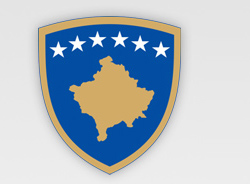 REPUBLIKA E KOSOVËSRepublika Kosova – Republic of KosovoQeveria – Vlada – GovermentShërbimi Spitalor Klinik dhe Universitarë i Kosovës (SHSKUK)Universitetska Bolnička i Klinička Služba Kosova  –  Hospital and University Clinical Service of Kosovo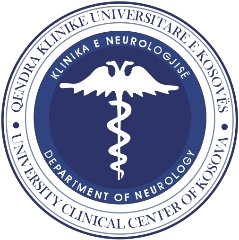 Pjesët e atakuaraVështiresitë / IntensitetiLehtëVështirëMe ndihmëFarePjesët e atakuaraLëvizja e këmbës së majtëPjesët e atakuaraLëvizja e këmbës së djathtëPjesët e atakuaraQëndrimi ulurPjesët e atakuaraQëndrimi në këmbëPjesët e atakuaraLëvizja e dorës së majtëPjesët e atakuaraLëvizja e dorës së djathtëPjesët e atakuaraNiveli i PavarësisëE/I PavarurPjesërishtE/I VarurTë ushqyeritHigjiena personaleVeshmbathjaAssistive products for mobility Assistive products for mobility Assistive products for mobility Assistive products for mobility Type of productCriteria for productProduct expiry dateApprox. cost per unitStandard wheelchair (Are wheelchairs for a person completely dependent on second person assistance)(standard 4-wheeled wheelchair for tetraplegics)Tetraplegic Paraplegic3 years200-1000 EuroWheelchair for active use (Wheelchair for use by the person himself/herself)(Semi-special, sportive, standard and field wheelchair)Tetraplegic Paraplegic5 years1000-3000 EuroWheelchairwith postural support(Wheelchairs with accessories for body positioning adjustments) The wheelchairs can also be fitted with head support, headgear, wheelchair table, safety belt and foot strap.ParaplegicTetraplegic3 years1000-3000 EuroElectrically powered Wheelchairs(Standard and modified electrically powered Wheelchairs) ParaplegicTetraplegic5 years2000-4000EuroWalkers*Static, semi-static, semi-static with elbow support)Paraplegic2 years 30-100 EuroSticks (Canes)Paraplegic2 years 10-50 EuroAxillary crutches (under armpits and elbows)Paraplegic2 years 15-100 EuroStanding frame(Mechanic and electric frame)Paraplegic5 years 600-2000 EuroAssistive productsAssistive productsAssistive productsAssistive products OrthosesParaplegicTetraplegic12, 36 months60-3000 EuroWheelchairs for toilet(chair for toilet, wheelchairs for toilet, wheelchairs for toilet with special support, toilet hangers)Tetraplegic Paraplegic5 years 100-400 EuroChairs for shower(Special folding chair and special chair with support) Tetraplegic Paraplegic5 years 100-500 EuroTable for transfer Tetraplegic Paraplegic3 years 70-150 EuroFood tableTetraplegic Paraplegic5 years 150-300 EuroRoom ramps(Mechanic and electric ramps)Tetraplegic 3 years 700-3000EuroBattery for Electrically powered WheelchairsTetraplegicParaplegic2 years 100-250 EuroAssistive products for preventionAssistive products for preventionAssistive products for preventionAssistive products for preventionAntidecubitus  mattress for bed  (Sponge mattress, simply cut, mattress with gel, with mechanical air and electric air)  Tetraplegic Paraplegic2 years 80-250 EuroAntidecubitus cushion for wheelchair(With simple sponge, with special sponge with gel, with gel, with air)Tetraplegic Paraplegic2 years 50-500 EuroOrthopedic mechanical bed Tetraplegic Paraplegic5 years 700-1000 EuroOrthopedic electric bedTetraplegic Paraplegic5 years 1000-3000 Euro REPUBLIKA E KOSOVËSRepublika Kosova – Republic of KosovoQeveria – Vlada – GovermentShërbimi Spitalor Klinik dhe Universitar i Kosovës (SHSKUK)Universitetska Bolnička i Klinička Služba Kosova  –  Hospital and University Clinical Service of KosovoAttacked partsDifficulties / IntensityEasyDifficultAssistedNoneAttacked partsLeft leg mobilityAttacked partsRight leg mobilityAttacked partsSittingAttacked partsStandingAttacked partsLeft arm mobilityAttacked partsRight arm mobilityAttacked partsLevel of independenceIndependentPartlyDependentEatingPersonal hygiene Getting dressed Pomoćna sredstva za kretanje Pomoćna sredstva za kretanje Pomoćna sredstva za kretanje Pomoćna sredstva za kretanjeVrsta sredstvaKriterijumi za sredstvoRok isteka sredstvaPribližan trošak po komadu Standardna kolica(To su kolica sa točkovima za lice koje je potpuno zavisno od drugog lica ) (kolica sa četiri specijalna mala točka za tetraplegičare, standardna kolica sa malim točkovima) Tetraplegijska Paraplegijska 3 godine 200-1000 EvraKolica za aktivno korišćenje (su kolica koja koristi samo lice)  ((polu specijalna, sportska, standardna i terenska kolica) Tetraplegijska Paraplegijska 5 godina1000-3000 EvraKolica sa posturalnom podrškom (To su kolica koja imaju dodatni deo za prilagođavanje pozicije tela), Kolica se takođe mogu opremiti dodatnom opremom kao što je naslon za glavu, bezbednosni pojas i stalak za noge. Tetraplegijska Paraplegijska 3 godine 1000-3000 EvraElektrična kolica(Standardna ili modifikovana električna kolica)Paraplegijska Tetraplegijska5 godina2000-4000 EvraŠetalica *statična, polu statična, polu statična sa naslonom za laktoveParaplegijska 2 godine 30-100 EvraŠtapoviParaplegijski2 godine  10-50 EvraPotporne štakeParaplegijske2 godine15-100 EvraOkvir za stajanje na nogama (mehanički ili električni okvir)Paraplegijski3 godine600-2000 EvraPomoćna sredstva za asistenciju Pomoćna sredstva za asistenciju Pomoćna sredstva za asistenciju Pomoćna sredstva za asistenciju  Ortoze (longete) ParaplegijskeTetraplegijske12, 36 meseci60-3000 EvraKolica za toalet(stolice za toalet, kolica za toalet, kolica za toalet sa posebnom potporom) Tetraplegijska Paraplegijska 5 godina100-400 EvraStolica za tuš(specijalne rasklopljive stolice i specijalne stolice za držačima) TetraplegijskeParaplegijske 5 godina 100-500 EvraPrenosive table  Tetraplegijske Paraplegijske3 godine 70-150 EvraStolovi za ručavanje TetraplegijskiParaplegijski2 godine 150-300 EvraSobna dizalica (Mehanička ili električna dizalica)Tetraplegijska3 godine 700-3000EvraAkumulator za električna kolica TetraplegijskiParaplegijski 2 godine100-250 EvraPomoćna oprema za prevenciju Pomoćna oprema za prevenciju Pomoćna oprema za prevenciju Pomoćna oprema za prevenciju Antidekubitni dušek za krevet (dušek sa prostim sečenjem, dušek sa gelom, mehanički ili električni vazdušni dušek) Tetraplegijski Paraplegijski 2 godine 80-250 EvraAntidekubitni jastuk za kolica (sa prostim sunđerom, sa specijalnim sunđerom sa gelom, samo gel ili vazdušni jastuk) TetraplegijskiParaplegijski2 godine 50-500 EvraMehanički ortopedski krevet TetraplegijskiParaplegijski5 godina700-1000 EvraElektrični ortopedski krevet TetraplegijskiParaplegijski5 godina  1000-3000 Evra REPUBLIKA E KOSOVËSRepublika Kosova – Republic of KosovoQeveria – Vlada – GovermentShërbimi Spitalor Klinik dhe Universitarë i Kosovës (SHSKUK)Univerzitetska kliničko- bolnička služba Kosova  –  Hospital and University Clinical Service of KosovoPogođeni delovi tela Poteškoće/ intenzitet Lako TeškoUz pomoćUopštePogođeni delovi tela Pokretljivost leve nogePogođeni delovi tela Pokretljivost desne noge Pogođeni delovi tela SedenjePogođeni delovi tela StajanjePogođeni delovi tela Pokretljivost leve rukePogođeni delovi tela Pokretljivost desne rukePogođeni delovi tela Nivo nezavisnosti Nezavistan/na Delimično Zavisan/ na Hranjenje Lična higijena Odevanje 